MEET REV. MICHAELIA DAUBON	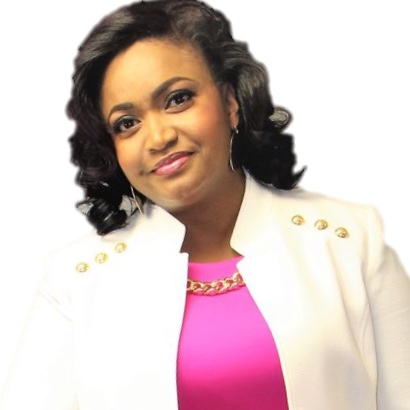 	Born and raised in Manchester, Jamaica, Rev. Michaelia Daubon (MI-KAY-lee-yuh  DAH-ben) has been a born again Christian since 1994. She accepted Christ as her savior in her mid-teens at Faith Assembly Ministries, Inc. and received the infilling of the Holy Spirit 9 months later. 	She received the call to ministry at the age of 16, through several prophetic words and personal encounters with God and has been involved in many facets of ministry since then. These include Intercessory Prayer, Praise and Worship, Dance and Drama, Discipleship Teacher, CIMS Ministerial Studies Coordinator/Facilitator, Youth Pastor, Southern New England (SNE) Regional Youth Board and SNE Regional Women’s Board member.	Rev. Daubon currently serves as Assistant Pastor at Celestial Praise COG and District Women’s Discipleship Director, Springfield, MA.Rev. Daubon holds an Ordained Minister’s License with the Church of God, Cleveland TN, and is a graduate of the MICO College University (credit division), Ebenezer Bible Institute (valedictorian) and University of Hartford (summa cum laude). She is currently completing her Master’s degree to become a Licensed Mental Health Counselor.She has been married to Bishop Andrew Daubon since July 2000 and they are the proud parents of Anthia (AN-Thea) and Maliha (Malia).Rev. Michaelia is gifted in the creative and performing arts. Her passion in ministry revolves around empowering people to become all that God has ordained them to be. She has a heart for those who have had adverse childhood experiences and childhood trauma that still impacts them in adulthood. She has been called upon to minister at conferences, revivals and workshops in the United States, Canada and Jamaica.Rev. Michaelia Daubon is the author of the book and accompanying workbook, Mended Yet Broken: Journey to Healing and Wholeness. She is an entrepreneur with a desire to help meet the holistic needs of individuals. Through the word of God, prayer and creative release, she works to help individuals and groups to reach their highest potential. As they release their fears and inhibitions, she reminds them that they are fearfully and wonderfully made; curiously formed by God, while encouraging individuals to use various creative means of expression to communicate with God.Her favorite scripture is 1 Chronicles 28:20 (ESV): “Be strong and courageous and do it. Do not be afraid and do not be dismayed, for the Lord God, even my God, is with you. He will not leave you or forsake you, until all the work for the service of the house of the Lord is finished.”Her favorite quote is “Where He leads, He feeds and where He guides, He provides.” She is a humble servant of the Most High God, and finds fulfillment in seeing His will be done.